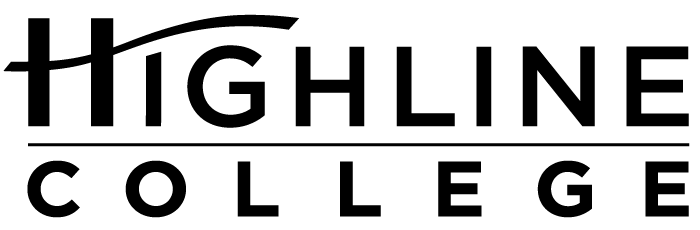 CALENDAR ITEMFOR RELEASE:	ImmediatelyDATE:	June 28, 2016CONTACT:	Chantal Carrancho: (206) 592-4026, ccarrancho@highline.edu		Kari Coglon Cantey: (206) 291-8622, kcantey@highline.eduFree Job Fair at Highline CollegeMore than 60 employers expected at July 13 eventEvent: Highline College Summer Job FairDate: Wednesday, July 13, 2016Time: 11 a.m.–2 p.m.Price: FreeLocation: Highline College’s main campus, Building 8Highline College’s main campus is located midway between Seattle and Tacoma at South 240th Street and Pacific Highway South (Highway 99); address: 2400 S. 240th St., Des Moines, Wash.Description: Meet with more than 60 local employers from a wide variety of industries looking to fill full-time, part-time and temporary jobs. The Highline College Summer Job Fair is free and open to the public; no advance registration is necessary. Attendees should be prepared to speak with recruiters, dress professionally and bring extra copies of their resume.Free career workshops are also available to prepare for the fair. Learn more at highline.edu/calendar.Participating Employers (partial list):AAA of Washington AANAPISI – Highline CollegeAdvanced Health Care Aegis Living Aero Controls, Inc. Aflac All-Star Auto Glass Apartment Advantage Staffing Ashley HouseAutoZone BrightStar CareCapability HomecareComcast Creative Living ServicesEmerald City Medical Staffing, Inc.Environment Control Farmers Insurance District Office Fastenal CompanyFirst Transit Franciscan Health SystemHome Care Referral Registry InDemand InterpretingKent Regional Fire Authority Korean Women’s Association Lakeside-Milam Recovery Centers Life Care Centers of America Madigan Army Medical CenterMcLendon Hardware New Care Concepts, Inc. Northwest Hospital & Medical Center OfficeTeam, Robert Half International Phoenix Protective Corporation Port Jobs – Airport Jobs Renton School District ResCare Homecare Ro Health Seattle Goodwill Security Industry Specialists, Inc. Special Care AgencyThink Frink Home TeamU.S. Customs and Border Protection  U.S. Marine Corps U.S. Senator Patty MurrayValley Cities Counseling & Consultation Volt Workforce Solutions Washington Community Action Network Washington State Patrol Wesley Homes Wyndham Vacation Ownership XeroxXerox – Federal WayFor more information: Visit studentemployment.highline.edu.# # #Highline College was founded in 1961 as the first community college in King County. With nearly 17,000 annual students and 350,000 alumni, it is one of the state’s largest institutions of higher education. The college offers a wide range of academic transfer, professional-technical education and bachelor’s degree programs. Alumni include former Seattle Mayor Norm Rice, entrepreneur Junki Yoshida and former Washington state poet laureate Sam Green.